З метою привернення уваги до проблеми зміни клімату, на підтримку дій Всесвітнього фонду природи (WWF) щодо відзначення Всесвітньої акції «Година Землі - 2024», керуючись пунктом 20 частини четвертої статті 42 Закону України «Про місцеве самоврядування в Україні»:1. Підтримати Всесвітню акцію «Година Землі - 2024» (далі - Акція)                  та провести на території Сумської міської територіальної громади інформаційно-просвітницькі заходи відповідно до Наказу Департаменту фінансів, економіки та інвестицій Сумської міської ради (конкурси «Міні готель для комах», «Еко - мішечок», «Міні світ у банці»), а також:1.1. Управлінню освіти і науки Сумської міської ради (Неля ВЕРБИЦЬКА), відділу культури Сумської міської ради (Наталія ЦИБУЛЬСЬКА),  КУ «Агенція промоції «Суми» Сумської міської ради (Юлія ЛЕВЧЕНКО) в термін                                 до 31 березня 2024 року забезпечити проведення просвітницьких заходів серед дітей та молоді, з дотриманням всіх необхідних заходів безпеки у період воєнного стану, та до 08 квітня 2024 року надати Департаменту фінансів, економіки та інвестицій Сумської міської ради звіт про проведені заходи.2. Управлінню суспільних комунікацій Сумської міської ради                   (Олена ДЯГОВЕЦЬ) забезпечити висвітлення інформаційних матеріалів та повідомлень щодо проведення Акції у засобах масової інформації та на інформаційному  порталі Сумської міської ради.3. Контроль за виконанням даного розпорядження покласти на заступників міського голови з питань діяльності виконавчих органів ради відповідно до розподілу обов’язків.Секретар Сумської міської ради                                                  Артем КОБЗАРЛипова 70-03-90Розіслати: згідно зі списком розсилки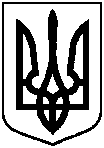 РОЗПОРЯДЖЕННЯРОЗПОРЯДЖЕННЯРОЗПОРЯДЖЕННЯРОЗПОРЯДЖЕННЯРОЗПОРЯДЖЕННЯМІСЬКОГО ГОЛОВИМІСЬКОГО ГОЛОВИМІСЬКОГО ГОЛОВИМІСЬКОГО ГОЛОВИМІСЬКОГО ГОЛОВИм. Сумим. Сумим. Сумим. Сумим. Сумивід  15.02.2024  № 44 -Рвід  15.02.2024  № 44 -Рвід  15.02.2024  № 44 -РПро підтримку Всесвітньої акції «Година Землі - 2024» Про підтримку Всесвітньої акції «Година Землі - 2024» Про підтримку Всесвітньої акції «Година Землі - 2024» 